проект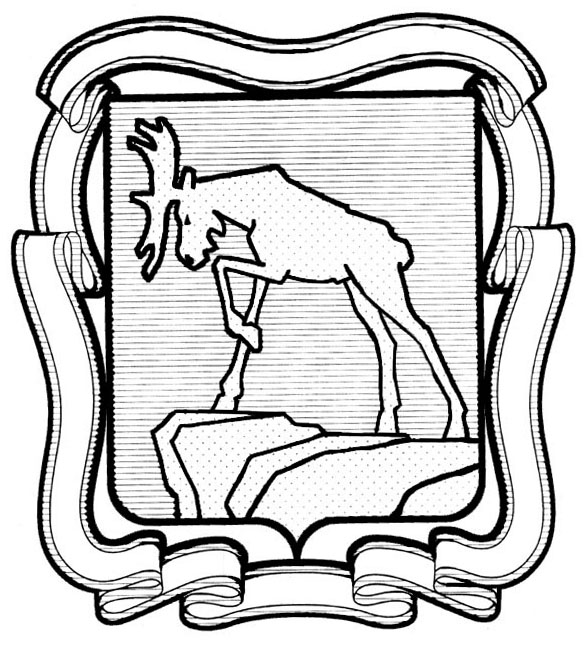 СОБРАНИЕ ДЕПУТАТОВ МИАССКОГО ГОРОДСКОГО ОКРУГА                                                         ЧЕЛЯБИНСКАЯ ОБЛАСТЬ     __________________СЕССИЯ СОБРАНИЯ  ДЕПУТАТОВ МИАССКОГО ГОРОДСКОГО ОКРУГА ПЯТОГО СОЗЫВАРЕШЕНИЕ №от  ____________2019 г.Рассмотрев предложение Председателя Собрания депутатов Миасского городского округа Степовика Е.А. об утверждении Положения «Об осуществления контроля за использованием и охраной недр при добыче общераспространенных полезных ископаемых, а также при строительстве подземных сооружений, не связанных с добычей полезных ископаемых, на территории Миасского городского округа», учитывая рекомендации постоянной комиссии по вопросам законности, правопорядка и местного самоуправления, в соответствии с Законом Российской Федерации от 21.02.1992  № 2395-1 «О недрах», Законом Челябинской области от 29.03.2012 № 294-ЗО «О пользовании недрами на территории Челябинской области», руководствуясь Федеральным законом от 06.10.2003 г. №131-ФЗ «Об общих принципах организации местного самоуправления в Российской Федерации» и Уставом Миасского городского округа, Собрание депутатов Миасского городского округаРЕШАЕТ:1. Утвердить  Положение «Об осуществления контроля за использованием и охраной недр при добыче общераспространенных полезных ископаемых, а также при строительстве подземных сооружений, не связанных с добычей полезных ископаемых, на территории Миасского городского округа» согласно приложению к настоящему Решению.2. Настоящее Решение опубликовать в установленном порядке.3. Контроль исполнения настоящего Решения возложить на постоянную комиссию по вопросам экономической и бюджетной политики.Председатель Собрания депутатовМиасского городского округа                                                                                   Е.А. СтеповикГлаваМиасского городского округа                                                                                      Г.М. ТонкихПриложение  к Решению Собрания депутатов Миасского городского округа от            №Положение Об осуществлении контроля за использованием и охранойнедр при добыче общераспространенных полезных ископаемых,а также при строительстве подземных сооружений,не связанных с добычей полезных ископаемых, на территорииМиасского городского округа1. Общие положения1. Настоящее Положение разработано в соответствии с Законом Российской Федерации от 21.02.1992 N 2395-1 "О недрах", Законом Челябинской области от 29.03.2012 N 294-ЗО "О пользовании недрами на территории Челябинской области", постановлением Правительства Челябинской области от 17.04.2013 N 147-П, Федеральными законами от 26.12.2008 N 294-ФЗ "О защите прав юридических лиц и индивидуальных предпринимателей при осуществлении государственного контроля (надзора) и муниципального контроля", от 06.10.2003 N 131-ФЗ "Об общих принципах организации местного самоуправления в Российской Федерации" и определяет осуществление контроля за использованием и охраной недр при добыче общераспространенных полезных ископаемых, а также при строительстве подземных сооружений, не связанных с добычей полезных ископаемых на территории Миасского городского округа (далее по тексту - муниципального контроля), а также органы, осуществляющие муниципальный контроль, их полномочия, права, обязанности и порядок работы.2. Муниципальный контроль на территории Миасского городского округа осуществляется Администрацией Миасского городского округа.3. Задачей муниципального контроля является обеспечение соблюдения всеми пользователями недр установленного порядка пользования недрами, требований законодательства Российской Федерации, законодательства Челябинской области, нормативных правовых актов органов местного самоуправления Миасского городского округа.4. На территории Миасского городского округа в отношении резидентов территории опережающего социально-экономического развития контроль за использованием и охраной недр при добыче общераспространенных полезных ископаемых, а также при строительстве подземных сооружений, не связанных с добычей полезных ископаемых осуществляется с учетом особенностей организации и проведения проверок, установленных статьей 24 Федерального закона от 29.12.2014 N 473-ФЗ "О территориях опережающего социально-экономического развития.5. План проведения проверок пользователей недр, осуществляющих в установленном порядке добычу общераспространенных полезных ископаемых, а также строительство подземных сооружений, не связанных с добычей полезных ископаемых, на территории Миасского городского округа, утверждается Администрацией Миасского городского округа и согласовывается с прокуратурой г. Миасса в установленном порядке.6. Муниципальный контроль осуществляется уполномоченным должностными лицами  Администрации Миасского городского округа во взаимодействии с Управлением федеральной службы по надзору в сфере природопользования по Челябинской области, Министерством промышленности и природных ресурсов по Челябинской области, структурными подразделениями Администрации Миасского городского округа, иными организациями, общественными объединениями и гражданами.2. Вопросы осуществления муниципального контроля7. Муниципальный контроль осуществляется за использованием и охраной недр при добыче общераспространенных полезных ископаемых, а также при строительстве подземных сооружений, не связанных с добычей полезных ископаемых, на территории Миасского городского округа по вопросам:1) соблюдения недропользователями требований федеральных законов, иных нормативных правовых актов Российской Федерации, законов Челябинской области и принятых ими в пределах полномочий нормативных актов по регулированию отношений в сфере использования и охраны недр при добыче общераспространенных полезных ископаемых, а также при строительстве подземных сооружений, не связанных с добычей полезных ископаемых;2) выявления фактов самовольного освоения участков недр или использования их без оформленных в установленном порядке документов, удостоверяющих право на проведение работ;3) принятия мер по устранению выявленных нарушений.3. Порядок организации и проведения муниципального контроля8. Основной формой деятельности по осуществлению муниципального контроля является проведение плановых и внеплановых проверок исполнения пользователями недр, осуществляющими в установленном порядке добычу общераспространенных полезных ископаемых, а также строительство подземных сооружений, не связанных с добычей полезных ископаемых, на территории Миасского городского округа, законодательства Российской Федерации и иных правовых актов, регулирующих вопросы использования и охраны недр при добыче общераспространенных полезных ископаемых, а также при строительстве подземных сооружений, не связанных с добычей полезных ископаемых, на территории Миасского городского округа.9. Должностные лица, осуществляющие контроль за использованием и охраной недр при добыче общераспространенных полезных ископаемых, а также при строительстве подземных сооружений, не связанных с добычей полезных ископаемых, при проведении плановой проверки обязаны использовать проверочные листы (списки контрольных вопросов).Проверочные листы (списки контрольных вопросов) разрабатываются и утверждаются постановлением Администрации Миасского городского округа в соответствии с общими требованиями, определяемыми Правительством Российской Федерации.10. Использование проверочных листов (списков контрольных вопросов) осуществляется при проведении плановой проверки всех юридических лиц и индивидуальных предпринимателей.11. Проверочные листы (списки контрольных вопросов), используемые при проведении плановой проверки, содержат вопросы, затрагивающие предъявляемые к юридическому лицу и индивидуальному предпринимателю обязательные требования, соблюдение которых является наиболее значимым с точки зрения недопущения возникновения угрозы причинения вреда жизни, здоровью граждан, вреда животным, растениям, окружающей среде, объектам культурного наследия (памятникам истории и культуры) народов Российской Федерации, безопасности государства, а также угрозы чрезвычайных ситуаций природного и техногенного характера.12. Предмет плановой проверки юридических лиц и индивидуальных предпринимателей ограничивается перечнем вопросов, включенных в проверочные листы (списки контрольных вопросов).13. Предметом плановой проверки является соблюдение юридическим лицом, индивидуальным предпринимателем, физическим лицом требований законодательства к использованию и охране недр при добыче на территории Миасского городского округа общераспространенных полезных ископаемых, а также строительстве подземных сооружений, не связанных с добычей полезных ископаемых.14. Плановые проверки пользователей недр, осуществляющих в установленном порядке добычу общераспространенных полезных ископаемых, а также строительстве подземных сооружений, не связанных с добычей полезных ископаемых, на территории Миасского городского округа, проводятся на основании годового плана и приказа о проведении проверки и проводятся не чаще чем один раз в три года.15. Утвержденный приказом ежегодный план проведения плановых проверок пользователей недр, осуществляющих в установленном порядке добычу общераспространенных полезных ископаемых, а также строительство подземных сооружений, не связанных с добычей полезных ископаемых, на территории Миасского городского округа, доводится до сведения заинтересованных лиц посредством его размещения на официальном сайте органов местного самоуправления Миасского городского округа.16. Плановая проверка проводится в форме документарной проверки и (или) выездной проверки.17. О проведении плановой проверки юридическое лицо, индивидуальный предприниматель, физическое лицо уведомляются не позднее чем за три рабочих дня до начала проверки посредством направления ему копии приказа о проведении проверки соблюдения законодательства в области рационального использования и охраны недр и уведомления (в произвольной форме) о ней заказным почтовым отправлением с уведомлением о вручении и (или) посредством электронного документа, подписанного усиленной квалифицированной электронной подписью и направленного по адресу электронной почты юридического лица, индивидуального предпринимателя, если такой адрес содержится соответственно в едином государственном реестре юридических лиц, едином государственном реестре индивидуальных предпринимателей либо ранее был представлен юридическим лицом, индивидуальным предпринимателем в Уполномоченный орган, или иным доступным способом.18. Основанием для проведения внеплановой проверки является:1) истечение срока исполнения юридическим лицом, индивидуальным предпринимателем, физическим лицом ранее выданного предписания об устранении выявленного нарушения обязательных требований и (или) требований, установленных муниципальными правовыми актами;2) мотивированное представление должностного лица Уполномоченного органа по результатам анализа результатов мероприятий по контролю без взаимодействия с юридическими лицами, индивидуальными предпринимателями, рассмотрения или предварительной проверки поступивших в Уполномоченный орган обращений и заявлений граждан, в том числе индивидуальных предпринимателей, юридических лиц, информации от органов государственной власти, органов местного самоуправления, из средств массовой информации о следующих фактах:а) возникновение угрозы причинения вреда жизни, здоровью граждан, вреда животным, растениям, окружающей среде, объектам культурного наследия (памятникам истории и культуры) народов Российской Федерации, музейным предметам и музейным коллекциям, включенным в состав Музейного фонда Российской Федерации, особо ценным, в том числе уникальным, документам Архивного фонда Российской Федерации, документам, имеющим особое историческое, научное, культурное значение, входящим в состав национального библиотечного фонда, безопасности государства, а также угрозы чрезвычайных ситуаций природного и техногенного характера;б) причинение вреда жизни, здоровью граждан, вреда животным, растениям, окружающей среде, объектам культурного наследия (памятникам истории и культуры) народов Российской Федерации, музейным предметам и музейным коллекциям, включенным в состав Музейного фонда Российской Федерации, особо ценным, в том числе уникальным, документам Архивного фонда Российской Федерации, документам, имеющим особое историческое, научное, культурное значение, входящим в состав национального библиотечного фонда, безопасности государства, а также возникновение чрезвычайных ситуаций природного и техногенного характера;3) распоряжение руководителя государственного контроля, изданное в соответствии с поручениями Президента Российской Федерации, Правительства Российской Федерации и на основании требования прокурора о проведении внеплановой проверки в рамках надзора за исполнением законов по поступившим в органы прокуратуры материалам и обращениям.19. Внеплановая проверка проводится в форме документарной проверки и (или) выездной проверки.О проведении внеплановой выездной проверки юридическое лицо, индивидуальный предприниматель, физическое лицо уведомляются не менее чем за двадцать четыре часа до начала ее проведения любым доступным способом. Уведомление не требуется в случаях установленных законодательством о защите юридических лиц, индивидуальных предпринимателей при осуществлении государственного контроля (надзора), муниципального контроля.Если основанием для проведения внеплановой выездной проверки является причинение вреда жизни, здоровью граждан, вреда животным, растениям, окружающей среде, объектам культурного наследия (памятникам истории и культуры) народов Российской Федерации, безопасности государства, а также возникновение чрезвычайных ситуаций природного и техногенного характера, обнаружение нарушений обязательных требований и требований, установленных муниципальными правовыми актами, в момент совершения таких нарушений в связи с необходимостью принятия неотложных мер органы муниципального контроля вправе приступить к проведению внеплановой выездной проверки незамедлительно с извещением органов прокуратуры о проведении мероприятий по контролю посредством направления документов в органы прокуратуры в течение двадцати четырех часов.Предварительное уведомление юридических лиц, индивидуальных предпринимателей, физических лиц о начале проведения внеплановой выездной проверки в этом случае не требуется.20. Обращения, не позволяющие установить лицо, обратившееся по вопросам нарушения установленных требований в сфере рационального использования и охраны недр, не могут служить основанием для проведения внеплановой проверки.21. В случае, если изложенная в обращении или заявлении информация может в соответствии с подпунктом 2 пункта 18 настоящего Порядка являться основанием для проведения внеплановой проверки, должностное лицо Уполномоченного органа при наличии у него обоснованных сомнений в авторстве обращения или заявления обязано принять разумные меры к установлению обратившегося лица. Обращения и заявления, направленные заявителем в форме электронных документов, могут служить основанием для проведения внеплановой проверки только при условии, что они были направлены заявителем с использованием средств информационно-коммуникационных технологий, предусматривающих обязательную авторизацию заявителя в единой системе идентификации и аутентификации.22. При рассмотрении обращений и заявлений, информации о фактах, указанных в пункте 18 настоящего Порядка, должны учитываться результаты рассмотрения ранее поступивших подобных обращений и заявлений, информации, а также результаты ранее проведенных мероприятий по контролю в отношении соответствующих юридических лиц, индивидуальных предпринимателей.23. При отсутствии достоверной информации о лице, допустившем нарушение обязательных требований, достаточных данных о нарушении обязательных требований либо о фактах, указанных в пункте 18 настоящего Порядка, уполномоченными должностными лицами Уполномоченного органа может быть проведена предварительная проверка поступившей информации.24. В ходе проведения предварительной проверки принимаются меры по запросу дополнительных сведений и материалов (в том числе в устном порядке) у лиц, направивших заявления и обращения, представивших информацию, проводится рассмотрение документов юридического лица, индивидуального предпринимателя, имеющихся в распоряжении Уполномоченного органа, при необходимости проводятся мероприятия по контролю, осуществляемые без взаимодействия с юридическими лицами, индивидуальными предпринимателями и без возложения на указанных лиц обязанности по представлению информации и исполнению требований органа муниципального контроля. В рамках предварительной проверки у юридического лица, индивидуального предпринимателя могут быть запрошены пояснения в отношении полученной информации, но представление таких пояснений и иных документов не является обязательным.25. При выявлении по результатам предварительной проверки лиц, допустивших нарушение обязательных требований, получении достаточных данных о нарушении обязательных требований либо о фактах, указанных в пункте 18 настоящего Порядка, уполномоченное должностное лицо Администрации Миасского городского округа имущественных отношений подготавливает мотивированное представление о назначении внеплановой проверки по основаниям, указанным в подпункте 2 пункта 18 настоящего Порядка. По результатам предварительной проверки меры по привлечению юридического лица, индивидуального предпринимателя к ответственности не принимаются.26. По решению руководителя, заместителя руководителя Уполномоченного органа предварительная проверка, внеплановая проверка прекращаются, если после начала соответствующей проверки выявлена анонимность обращения или заявления, явившихся поводом для ее организации, либо установлены заведомо недостоверные сведения, содержащиеся в обращении или заявлении.27. Уполномоченный орган вправе обратиться в суд с иском о взыскании с гражданина, в том числе с юридического лица, индивидуального предпринимателя, расходов, понесенных органом муниципального контроля в связи с рассмотрением поступивших заявлений, обращений указанных лиц, если в заявлениях, обращениях были указаны заведомо ложные сведения.28. Сроки проведения проверок устанавливаются в соответствии с Федеральным законом от 26.12.2008 N 294-ФЗ "О защите прав юридических лиц и индивидуальных предпринимателей при осуществлении государственного контроля (надзора) и муниципального контроля.29. В случае, если проведение плановой или внеплановой выездной проверки оказалось невозможным в связи с отсутствием индивидуального предпринимателя, его уполномоченного представителя, руководителя или иного должностного лица юридического лица, либо в связи с фактическим неосуществлением деятельности юридическим лицом, индивидуальным предпринимателем, либо в связи с иными действиями (бездействием) индивидуального предпринимателя, его уполномоченного представителя, руководителя или иного должностного лица юридического лица, повлекшими невозможность проведения проверки, должностное лицо Уполномоченного органа составляет акт о невозможности проведения соответствующей проверки с указанием причин невозможности ее проведения. В этом случае Уполномоченный орган в течение трех месяцев со дня составления акта о невозможности проведения соответствующей проверки вправе принять решение о проведении в отношении таких юридического лица, индивидуального предпринимателя плановой или внеплановой выездной проверки без внесения плановой проверки в ежегодный план плановых проверок и без предварительного уведомления юридического лица, индивидуального предпринимателя.30. При проведении выездной проверки запрещается требовать от юридического лица, индивидуального предпринимателя представления документов и (или) информации, которые были представлены ими в ходе проведения документарной проверки.4. Оформление результатов проверки31. По результатам проверки должностным лицом Администрации Миасского городского округа, осуществляющим муниципальный контроль, составляется Акт проверки по установленной форме в двух экземплярах.В Акте проверки указываются:- дата, время и место составления Акта проверки;- наименование органа муниципального контроля;- дата и номер приказа об осуществлении проверки;- фамилии, имена, отчества должностных лиц, осуществляющих муниципальный контроль, проводивших проверку;- наименование проверяемого юридического лица или фамилия, имя и отчество индивидуального предпринимателя, гражданина, а также фамилия, имя, отчество и должность руководителя, иного должностного лица или уполномоченного представителя юридического лица, уполномоченного представителя индивидуального предпринимателя, гражданина, присутствовавших при проведении проверки;- дата, время, продолжительность и место проведения проверки;- сведения о результатах проверки, в том числе о выявленных нарушениях законодательства в сфере рационального использования и охраны недр, об их характере и о лицах, допустивших указанные нарушения;- сведения об ознакомлении или отказе в ознакомлении с Актом проверки руководителя, иного должностного лица или уполномоченного представителя юридического лица, индивидуального предпринимателя, гражданина, их уполномоченных представителей, присутствовавших при проведении проверки, о наличии их подписей или об отказе от совершения подписи, а также сведения о внесении в журнал учета проверок записи о проведенной проверке либо о невозможности внесения такой записи в связи с отсутствием у юридического лица, индивидуального предпринимателя указанного журнала;- подпись должностного лица, осуществляющего муниципальный контроль, проводившего проверку.32. Акт проверки оформляется непосредственно после ее завершения в двух экземплярах, один из которых с копиями приложений вручается руководителю, иному должностному лицу или уполномоченному представителю юридического лица, индивидуальному предпринимателю, гражданину, их уполномоченным представителям под расписку об ознакомлении либо об отказе в ознакомлении с актом проверки.33. Недропользователь, проверка которого проводилась, в случае несогласия с фактами, выводами, предложениями, изложенными в акте проверки, либо с выданным предписанием об устранении выявленных нарушений в течение пятнадцати дней с даты получения акта проверки вправе представить в орган муниципального контроля в письменной форме возражения в отношении акта проверки и (или) выданного предписания об устранении выявленных нарушений в целом или его отдельных положений. При этом юридическое лицо, индивидуальный предприниматель вправе приложить к таким возражениям документы, подтверждающие обоснованность таких возражений, или их заверенные копии либо в согласованный срок передать их в орган муниципального геологического контроля.34. В случае выявления при проведении проверки недропользователем нарушений обязательных требований или требований, установленных муниципальными правовыми актами, должностные лица органа муниципального контроля, проводившие проверку, в пределах полномочий, предусмотренных законодательством Российской Федерации, обязаны:1) выдать предписание недропользователю об устранении выявленных нарушений с указанием сроков их устранения;2) принять меры по контролю за устранением выявленных нарушений, их предупреждению, предотвращению возможного причинения вреда жизни, здоровью граждан, вреда животным, растениям, окружающей среде, обеспечению безопасности государства, предупреждению возникновения чрезвычайных ситуаций природного и техногенного характера, а также меры по привлечению лиц, допустивших выявленные нарушения, к ответственности.В случае если при проведении проверки установлено, что деятельность недропользователя представляет непосредственную угрозу причинения вреда жизни, здоровью граждан, вреда животным, растениям, окружающей среде, объектам культурного наследия (памятникам истории и культуры) народов Российской Федерации, безопасности государства, возникновения чрезвычайных ситуаций природного и техногенного характера или такой вред причинен, орган муниципального контроля обязан незамедлительно принять меры по недопущению причинения вреда или прекращению его причинения в порядке, установленном законодательством, и довести до сведения граждан, а также других юридических лиц, индивидуальных предпринимателей любым доступным способом информацию о наличии угрозы причинения вреда и способах его предотвращения.35. В случае выявления нарушения законодательства в сфере рационального использования и охраны недр материалы проверок направляются в Министерство промышленности и природных ресурсов Челябинской области для принятия решения о привлечении виновных лиц к ответственности в соответствии с действующим законодательством.5. Полномочия должностных лиц, осуществляющихмуниципальный контроль36. Должностные лица Администрации Миасского городского округа, осуществляющие муниципальный контроль, имеют право:1) с целью проведения проверки посещать в порядке, установленном законодательством РФ, объекты по добыче общераспространенных полезных ископаемых;2) составлять Акты проверки по установленной форме;3) получать от пользователей недр объяснения, сведения и другие материалы, связанные с предметом проверки;4) в пределах своей компетенции рассматривать заявления, обращения и жалобы граждан, индивидуальных предпринимателей, юридических лиц по фактам нарушения законодательства в сфере рационального использования и охраны недр;5) обращаться в установленном порядке в органы внутренних дел за оказанием содействия в предотвращении или пресечении действий, препятствующих осуществлению их деятельности по осуществлению муниципального контроля, а также в установлении личности граждан, виновных в нарушении требований законодательства в сфере рационального использования и охраны недр;6) осуществлять иные права, определяемые законодательством Российской Федерации, Челябинской области, муниципальными правовыми актами.37. Обязанности должностных лиц при проведении проверочных (контрольных) мероприятий установлены законодательством о защите прав юридических лиц и индивидуальных предпринимателей при осуществлении государственного контроля (надзора), муниципального контроля.38. Действия должностных лиц Администрации Миасского городского округа, осуществляющих муниципальный контроль, могут быть обжалованы Главе Миасского городского округа или в суд.6. Права, обязанности и ответственность пользователейнедр при проведении мероприятий по муниципальному контролю39. Пользователи недр, их представители при проведении мероприятий по муниципальному контролю имеют право:1) непосредственно присутствовать при проведении проверки, давать объяснения по вопросам, относящимся к предмету проверки;2) получать от органа муниципального контроля информацию, которая относится к предмету проверки и предоставление которой предусмотрено Федеральным законом от 26.12.2008 N 294-ФЗ "О защите прав юридических лиц и индивидуальных предпринимателей при осуществлении государственного контроля (надзора) и муниципального контроля";3) знакомиться с результатами проверки и указывать в Акте проверки о своем ознакомлении с результатами проверки, согласии или несогласии с ними, а также с отдельными действиями должностных лиц, органов муниципального контроля;4) обжаловать действия (бездействие) должностных лиц органов муниципального контроля, повлекшие за собой нарушение прав юридического лица, индивидуального предпринимателя при проведении проверки, в административном и (или) судебном порядке в соответствии с законодательством Российской Федерации;5) подать в орган муниципального контроля заявление об исключении из ежегодного плана проведения плановых проверок проверки в отношении них, если полагают, что проверка включена в ежегодный план проведения плановых проверок в нарушение положений статьи 26.1 Федерального закона от 26.12.2008 N 294-ФЗ "О защите прав юридических лиц и индивидуальных предпринимателей при осуществлении государственного контроля (надзора) и муниципального контроля";6) иные права в соответствии с действующим законодательством.40. Пользователи недр по требованию должностных лиц Администрации Миасского городского округа, осуществляющих муниципальный контроль, обязаны:1) обеспечивать свое присутствие или присутствие своих представителей при проведении мероприятий по муниципальному контролю;2) представлять документы, являющиеся объектом мероприятий по муниципальному контролю;3) оказывать содействие в организации мероприятий по муниципальному контролю;4) давать объяснения по вопросам, входящим в компетенцию органа муниципального контроля.41. Лица, необоснованно препятствующие проведению проверок, уклоняющиеся от проведения проверок и (или) не исполняющие в установленный срок предписаний органов муниципального контроля об устранении выявленных нарушений обязательных требований или требований, установленных муниципальными правовыми актами, а также применяющие угрозу насилия или насильственные действия по отношению к должностным лицам, осуществляющим муниципальный контроль, несут ответственность в соответствии с законодательством Российской Федерации.7. Ответственность органов муниципального контроля42. Действия (бездействие) должностных лиц органа муниципального контроля, повлекшие за собой нарушение прав юридического лица, индивидуального предпринимателя, физического лица при проведении проверки, могут быть обжалованы в административном и (или) судебном порядке в соответствии с законодательством Российской Федерации.43. За неисполнение или ненадлежащее исполнение требований настоящего Порядка должностные лица муниципального контроля несут ответственность в соответствии с действующим законодательством.8. Ограничения при проведении проверки44. При проведении проверки должностные лица Администрации Миасского городского округа не вправе:1) проверять выполнение обязательных требований и требований, установленных муниципальными правовыми актами, если такие требования не относятся к полномочиям органа муниципального контроля, от имени которых действуют эти должностные лица;2) проверять выполнение требований, установленных нормативными правовыми актами органов исполнительной власти СССР и РСФСР и не соответствующих законодательству Российской Федерации;3) проверять выполнение обязательных требований и требований, установленных муниципальными правовыми актами, не опубликованными в установленном законодательством Российской Федерации порядке;4) осуществлять плановую или внеплановую выездную проверку в случае отсутствия при ее проведении руководителя, иного должностного лица или уполномоченного представителя юридического лица, индивидуального предпринимателя, его уполномоченного представителя, за исключением случая проведения такой проверки по основанию, предусмотренному абзацем третьим подпункта 2 пункта 19 настоящего Порядка, а также проверки соблюдения требований земельного законодательства в случаях надлежащего уведомления собственников земельных участков, землепользователей, землевладельцев и арендаторов земельных участков;5) требовать представления документов, информации, образцов продукции, проб обследования объектов окружающей среды и объектов производственной среды, если они не являются объектами проверки или не относятся к предмету проверки, а также изымать оригиналы таких документов;6) отбирать образцы продукции, пробы обследования объектов окружающей среды и объектов производственной среды для проведения их исследований, испытаний, измерений без оформления протоколов об отборе указанных образцов, проб по установленной форме и в количестве, превышающем нормы, установленные национальными стандартами, правилами отбора образцов, проб и методами их исследований, испытаний, измерений, техническими регламентами или действующими до дня их вступления в силу иными нормативными техническими документами и правилами и методами исследований, испытаний, измерений;7) распространять информацию, полученную в результате проведения проверки и составляющую государственную, коммерческую, служебную, иную охраняемую законом тайну, за исключением случаев, предусмотренных законодательством Российской Федерации;8) превышать установленные сроки проведения проверки;9) осуществлять выдачу юридическим лицам, индивидуальным предпринимателям предписаний или предложений о проведении за их счет мероприятий по контролю;10) требовать от юридического лица, индивидуального предпринимателя представления документов, информации до даты начала проведения проверки. Орган муниципального контроля после принятия распоряжения или приказа о проведении проверки вправе запрашивать необходимые документы и (или) информацию в рамках межведомственного информационного взаимодействия.9. Единый реестр проверок45. В целях обеспечения учета проводимых при осуществлении муниципального контроля проверок, а также их результатов, Администрацией Миасского городского округа осуществляется ведение единого реестра проверок, в соответствии с Правилами формирования и ведения единого реестра проверок, утвержденными Правительством Российской Федерации. Единый реестр проверок является федеральной государственной информационной системой.46. Единый реестр проверок содержит информацию о плановых и внеплановых проверках юридических лиц и индивидуальных предпринимателей, проводимых в соответствии с Федеральным законом от 26.12.2008 N 294-ФЗ "О защите прав юридических лиц и индивидуальных предпринимателей при осуществлении государственного контроля (надзора) и муниципального контроля", об их результатах и о принятых мерах по пресечению и (или) устранению последствий выявленных нарушений.47. Единый реестр проверок, размещенный на специализированном сайте в сети "Интернет", содержит общедоступную информацию, включающую в себя:а) информацию о проверке, содержащую:- учетный номер и дату присвоения учетного номера проверки;- дату и номер приказа руководителя (заместителя руководителя) Уполномоченного органа о проведении проверки;- даты начала и окончания проведения проверки;- правовые основания проведения проверки, в том числе подлежащие проверке обязательные требования и требования, установленные муниципальными правовыми актами;- цели, задачи, предмет проверки и срок ее проведения;- вид проверки (плановая, внеплановая);- форму проверки (выездная, документарная);- сроки проведения и перечень мероприятий по контролю, необходимых для достижения целей и задач проведения проверки;- сведения о согласовании проведения проверки с органами прокуратуры в случае, если такое согласование проводилось;- сведения о включении плановой проверки в ежегодный сводный план проведения плановых проверок;б) информацию об органе контроля, содержащую:- наименование органа контроля;- фамилию, имя, отчество (последнее - при наличии) и должность должностного лица (должностных лиц), уполномоченного на проведение проверки, а также экспертов, представителей экспертных организаций, привлекаемых к проведению проверки;- указание на реестровый номер функции в федеральной государственной информационной системе "Федеральный реестр государственных и муниципальных услуг (функций)";в) информацию о лице, в отношении которого проводится проверка, содержащую:- наименование юридического лица или фамилию, имя, отчество (последнее - при наличии) индивидуального предпринимателя, в отношении которого проводится проверка;- государственный регистрационный номер записи о создании юридического лица, государственный регистрационный номер записи о государственной регистрации индивидуального предпринимателя и идентификационный номер налогоплательщика;- место нахождения юридического лица (его филиалов, представительств, обособленных структурных подразделений), в отношении которого проводится проверка;- место фактического осуществления деятельности юридического лица (его филиалов, представительств, обособленных структурных подразделений) или индивидуального предпринимателя, в отношении которого проводится проверка;- место нахождения опасных производственных объектов, гидротехнических сооружений, объектов использования атомной энергии, если проводятся мероприятия по контролю в отношении таких объектов;г) информацию об уведомлении проверяемого лица о проведении проверки с указанием даты и способа уведомления в случаях, предусмотренных Федеральным законом от 26.12.2008 N 294-ФЗ "О защите прав юридических лиц и индивидуальных предпринимателей при осуществлении государственного контроля (надзора) и муниципального контроля";д) информацию о результатах проверки, содержащую:- дату, время и место составления акта проверки;- дату, время, продолжительность и место проведения проверки;- наименование проверяемого юридического лица или фамилию, имя и отчество (последнее - при наличии) индивидуального предпринимателя;- фамилию, имя, отчество (последнее - при наличии) и должность должностного лица (должностных лиц), проводившего проверку;- фамилию, имя, отчество (последнее - при наличии) и должность руководителя, иного должностного лица юридического лица, уполномоченного представителя юридического лица, уполномоченного представителя индивидуального предпринимателя, присутствовавших при проведении проверки;- сведения об ознакомлении или отказе от ознакомления с актом проверки руководителя, иного должностного лица или уполномоченного представителя юридического лица, индивидуального предпринимателя, его уполномоченного представителя, присутствовавших при проведении проверки, о наличии их подписей или об отказе от совершения подписи;- сведения о выявленных нарушениях обязательных требований и требований, установленных муниципальными правовыми актами, об их характере и о лицах, допустивших указанные нарушения (с указанием положений правовых актов);- сведения о несоответствии информации, содержащейся в уведомлении о начале осуществления отдельных видов предпринимательской деятельности, обязательным требованиям (с указанием положений нормативных правовых актов);- указание на отсутствие выявленных нарушений обязательных требований или требований, установленных муниципальными правовыми актами (в случае если нарушений обязательных требований или требований, установленных муниципальными правовыми актами, не выявлено);- сведения о причинах невозможности проведения проверки (в случае если проверка не проведена);е) информацию о мерах, принятых по результатам проверки, содержащую:- сведения о выданных предписаниях об устранении выявленных нарушений и (или) о проведении мероприятий по предотвращению причинения вреда (реквизиты, срок выполнения, содержание предписания);- сведения о направлении материалов о выявленных нарушениях обязательных требований или требований, установленных муниципальными правовыми актами, в государственные органы и органы местного самоуправления в соответствии с их компетенцией;- сведения о фактах невыполнения предписаний Уполномоченного органа об устранении выявленного нарушения обязательных требований и (или) требований, установленных муниципальными правовыми актами (с указанием реквизитов выданных предписаний);- перечень примененных мер обеспечения производства по делу об административном правонарушении;- сведения о привлечении к административной ответственности виновных лиц;- сведения о приостановлении или об аннулировании ранее выданных разрешений, лицензий, аттестатов аккредитации и иных документов, имеющих разрешительный характер;- сведения об отзыве продукции;- сведения о выполнении лицом, в отношении которого проводилась проверка, предписания об устранении выявленных нарушений;- сведения об исполнении постановления по делу об административном правонарушении;- сведения об обжаловании решений и действий (бездействия) Администрации Миасского городского округа либо его должностных лиц и о результатах такого обжалования;ж) информацию об отмене результатов проверки в случае, если такая отмена была произведена.48. Ведение единого реестра проверок, внесение в него соответствующей информации и ее раскрытие осуществляются с учетом требований законодательства Российской Федерации о государственной и иной охраняемой законом тайне.10. Организация и проведение мероприятий, направленныхна профилактику нарушений обязательных требований49. В целях предупреждения нарушений юридическими лицами и индивидуальными предпринимателями обязательных требований, устранения причин, факторов и условий, способствующих нарушениям обязательных требований, Администрация Миасского городского округа осуществляет мероприятия по профилактике нарушений обязательных требований в соответствии с ежегодно утверждаемыми ими программами профилактики нарушений.50. В целях профилактики нарушений обязательных требованийАдминистрация Миасского городского округа:1) обеспечивает размещение на официальных сайтах в сети "Интернет" для каждого вида муниципального контроля перечней нормативных правовых актов или их отдельных частей, содержащих обязательные требования, оценка соблюдения которых является предметом муниципального контроля, а также текстов соответствующих нормативных правовых актов;2) осуществляет информирование юридических лиц, индивидуальных предпринимателей по вопросам соблюдения обязательных требований, в том числе посредством разработки и опубликования руководств по соблюдению обязательных требований, проведения семинаров и конференций, разъяснительной работы в средствах массовой информации и иными способами. В случае изменения обязательных требований Уполномоченный орган подготавливает и распространяет комментарии о содержании новых нормативных правовых актов, устанавливающих обязательные требования, внесенных изменениях в действующие акты, сроках и порядке вступления их в действие, а также рекомендации о проведении необходимых организационных, технических мероприятий, направленных на внедрение и обеспечение соблюдения обязательных требований;3) обеспечивает регулярное (не реже одного раза в год) обобщение практики осуществления в соответствующей сфере деятельности муниципального контроля и размещение на официальных сайтах в сети "Интернет" соответствующих обобщений, в том числе с указанием наиболее часто встречающихся случаев нарушений обязательных требований с рекомендациями в отношении мер, которые должны приниматься юридическими лицами, индивидуальными предпринимателями в целях недопущения таких нарушений;4) выдает предостережения о недопустимости нарушения обязательных требований в соответствии с пунктами 52 - 54 настоящего раздела, если иной порядок не установлен Федеральным законом.51. При условии, что иное не установлено Федеральным законом, при наличии у Администрации Миасского городского округа сведений о готовящихся нарушениях или о признаках нарушений обязательных требований, полученных в ходе реализации мероприятий по контролю, осуществляемых без взаимодействия с юридическими лицами, индивидуальными предпринимателями (плановые (рейдовые) осмотры, обследования земельных участков), либо содержащихся в поступивших обращениях и заявлениях (за исключением обращений и заявлений, авторство которых не подтверждено), информации от органов государственной власти, органов местного самоуправления, из средств массовой информации в случаях, если отсутствуют подтвержденные данные о том, что нарушение обязательных требований, требований, установленных муниципальными правовыми актами, причинило вред жизни, здоровью граждан, вред животным, растениям, окружающей среде, объектам культурного наследия (памятникам истории и культуры) народов Российской Федерации, безопасности государства, а также привело к возникновению чрезвычайных ситуаций природного и техногенного характера либо создало непосредственную угрозу указанных последствий, и если юридическое лицо, индивидуальный предприниматель ранее не привлекались к ответственности за нарушение соответствующих требований, Уполномоченный орган объявляет юридическому лицу, индивидуальному предпринимателю предостережение о недопустимости нарушения обязательных требований и предлагает юридическому лицу, индивидуальному предпринимателю принять меры по обеспечению соблюдения обязательных требований, требований, установленных муниципальными правовыми актами, и уведомить об этом в установленный в таком предостережении срок Уполномоченный орган,52. Предостережение о недопустимости нарушения обязательных требований должно содержать указания на соответствующие обязательные требования, требования, установленные муниципальными правовыми актами, нормативный правовой акт, их предусматривающий, а также информацию о том, какие конкретно действия (бездействие) юридического лица, индивидуального предпринимателя могут привести или приводят к нарушению этих требований.53. Порядок составления и направления предостережения о недопустимости нарушения обязательных требований, подачи юридическим лицом, индивидуальным предпринимателем возражений на такое предостережение и их рассмотрения, порядок уведомления об исполнении такого предостережения определяются Правительством Российской Федерации.11. Особенности организации и проведенияв 2019 - 2020 годах плановых проверок при осуществлениимуниципального контроля в отношении субъектовмалого предпринимательства54. Плановые проверки в отношении юридических лиц, индивидуальных предпринимателей, отнесенных в соответствии со статьей 4 Федерального закона от 24.07.2007 N 209-ФЗ "О развитии малого и среднего предпринимательства в Российской Федерации" к субъектам малого предпринимательства, сведения о которых включены в единый реестр субъектов малого и среднего предпринимательства, не проводятся с 01.01.2019 по 31.12.2020, за исключением плановых проверок юридических лиц, индивидуальных предпринимателей при наличии у органа муниципального контроля информации о том, что в отношении указанных лиц ранее было вынесено вступившее в законную силу постановление о назначении административного наказания за совершение грубого нарушения, определенного в соответствии с Кодексом Российской Федерации об административных правонарушениях, или административного наказания в виде дисквалификации или административного приостановления деятельности либо принято решение о приостановлении и (или) аннулировании лицензии, выданной в соответствии с Федеральным законом от 04.05.2011 N 99-ФЗ "О лицензировании отдельных видов деятельности", и с даты окончания проведения проверки, по результатам которой вынесено такое постановление либо принято такое решение, прошло менее трех лет.55. Проведение плановой проверки с нарушением требований настоящего раздела является грубым нарушением требований законодательства о муниципальном контроле и влечет недействительность результатов проверки в соответствии с частью 1 статьи 20 Федерального закона от 26.12.2008 N 294-ФЗ "О защите прав юридических лиц и индивидуальных предпринимателей при осуществлении государственного контроля (надзора) и муниципального контроля".